GesamtergebnisAnmerkung:Bitte den Spielbericht nach der Unterschrift durch den Heim- und den Gastverein 2 mal kopieren. Eine Ausfertigung ist für den Heimverein bestimmt, die andere Ausfertigung für den Gastverein. Ein nachträglicher Versand des unterzeichneten und eingescannten Originals des Spielberichtes per E-Mail oder der nachträgliche Versand einer Kopie an den Gastverein innerhab von 3 Werktagen nach dem Spiel ist ebenfalls möglich.Das Original des Spielberichtes ist innerhalb von 3 Werktagen an den Staffelleiter zu versenden.Staffelleiter: Peter Götz, Andersenstr. 9, 72458 AlbstadtHandballverband Württemberg e.V. 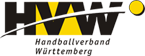 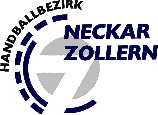 Handballbezirk Neckar-ZollernHandballverband Württemberg e.V. Handballbezirk Neckar-ZollernHandballverband Württemberg e.V. Handballbezirk Neckar-ZollernGemischte E-Jugend 6+1Spielort:      Hallennummer:      Spielnummer Handball:               Spielnummer Koordination:      Spielnummer Handball:               Spielnummer Koordination:      Datum:      Heimverein:      Heimverein:      Heimverein:      Heimverein:      Heimverein:      Heimverein:      Heimverein:      Heimverein:      Nr.Name, VornameGeb. DatumToreKoordinationKoordinationKoordinationKoordinationNr.Name, VornameGeb. DatumTorePunkte aus Übung Nr.:Punkte aus Übung Nr.:Punkte aus Übung Nr.:GesamtNr.Name, VornameGeb. DatumToreTore gesamt Handball (Tore x Torschützen)Tore gesamt Handball (Tore x Torschützen)Tore gesamt Handball (Tore x Torschützen)Gesamtpunkte Koordination:
(Summe der Punkte./. Spieler/innen)Gesamtpunkte Koordination:
(Summe der Punkte./. Spieler/innen)Gesamtpunkte Koordination:
(Summe der Punkte./. Spieler/innen)Mannschaftsverantwortlicher (Vorname, Name):      Mannschaftsverantwortlicher (Vorname, Name):      Mannschaftsverantwortlicher (Vorname, Name):      Mannschaftsverantwortlicher (Vorname, Name):      Mannschaftsverantwortlicher (Vorname, Name):      Mannschaftsverantwortlicher (Vorname, Name):      Mannschaftsverantwortlicher (Vorname, Name):      Mannschaftsverantwortlicher (Vorname, Name):      Weitere Betreuer (Vorname, Name):Weitere Betreuer (Vorname, Name):Weitere Betreuer (Vorname, Name):Weitere Betreuer (Vorname, Name):Unterschrift Mannschaftsverantwortlicher:Unterschrift Mannschaftsverantwortlicher:Unterschrift Mannschaftsverantwortlicher:Unterschrift Mannschaftsverantwortlicher:Gastverein:      Gastverein:      Gastverein:      Gastverein:      Gastverein:      Gastverein:      Gastverein:      Gastverein:      Gastverein:      Gastverein:      Gastverein:      Gastverein:      Gastverein:      Nr.Name, VornameName, VornameName, VornameGeb. DatumGeb. DatumToreToreKoordinationKoordinationKoordinationKoordinationKoordinationNr.Name, VornameName, VornameName, VornameGeb. DatumGeb. DatumToreTorePunkte aus Übung Nr.:Punkte aus Übung Nr.:Punkte aus Übung Nr.:Punkte aus Übung Nr.:GesamtNr.Name, VornameName, VornameName, VornameGeb. DatumGeb. DatumToreToreTore gesamt Handball ( Tore x Torschützen)Tore gesamt Handball ( Tore x Torschützen)Tore gesamt Handball ( Tore x Torschützen)Tore gesamt Handball ( Tore x Torschützen)Tore gesamt Handball ( Tore x Torschützen)Tore gesamt Handball ( Tore x Torschützen)Gesamtpunkte Koordination:
(Summe der Punkte ./. Spieler/innen)Gesamtpunkte Koordination:
(Summe der Punkte ./. Spieler/innen)Gesamtpunkte Koordination:
(Summe der Punkte ./. Spieler/innen)Gesamtpunkte Koordination:
(Summe der Punkte ./. Spieler/innen)Mannschaftsverantwortlicher (Vorname, Name):      Mannschaftsverantwortlicher (Vorname, Name):      Mannschaftsverantwortlicher (Vorname, Name):      Mannschaftsverantwortlicher (Vorname, Name):      Mannschaftsverantwortlicher (Vorname, Name):      Mannschaftsverantwortlicher (Vorname, Name):      Mannschaftsverantwortlicher (Vorname, Name):      Mannschaftsverantwortlicher (Vorname, Name):      Mannschaftsverantwortlicher (Vorname, Name):      Mannschaftsverantwortlicher (Vorname, Name):      Mannschaftsverantwortlicher (Vorname, Name):      Mannschaftsverantwortlicher (Vorname, Name):      Mannschaftsverantwortlicher (Vorname, Name):      Weitere Betreuer (Vorname, Name):Weitere Betreuer (Vorname, Name):Weitere Betreuer (Vorname, Name):Weitere Betreuer (Vorname, Name):Weitere Betreuer (Vorname, Name):Weitere Betreuer (Vorname, Name):Weitere Betreuer (Vorname, Name):Weitere Betreuer (Vorname, Name):Unterschrift Mannschaftsverantwortlicher:Unterschrift Mannschaftsverantwortlicher:Unterschrift Mannschaftsverantwortlicher:Unterschrift Mannschaftsverantwortlicher:Unterschrift Mannschaftsverantwortlicher:Kinderhandballspielleiter (Vorname,Name,Verein):Kinderhandballspielleiter (Vorname,Name,Verein):Kinderhandballspielleiter (Vorname,Name,Verein):Kinderhandballspielleiter (Vorname,Name,Verein):Kinderhandballspielleiter (Vorname,Name,Verein):Kinderhandballspielleiter (Vorname,Name,Verein):Kinderhandballspielleiter (Vorname,Name,Verein):Kinderhandballspielleiter (Vorname,Name,Verein):Fehlende Spielausweise (Unterschrift/Geb.Datum)Fehlende Spielausweise (Unterschrift/Geb.Datum)Fehlende Spielausweise (Unterschrift/Geb.Datum)Fehlende Spielausweise (Unterschrift/Geb.Datum)Fehlende Spielausweise (Unterschrift/Geb.Datum)Durchgeführte Koordinationsübungen gemäß dem Übungskatalog unter
www.hvw-online.org/spielbetrieb/kinderhandball/uebungskatalog-e-jugend/
(bitte Nummer der Übung aus dem Katalog eintragen)Durchgeführte Koordinationsübungen gemäß dem Übungskatalog unter
www.hvw-online.org/spielbetrieb/kinderhandball/uebungskatalog-e-jugend/
(bitte Nummer der Übung aus dem Katalog eintragen)Durchgeführte Koordinationsübungen gemäß dem Übungskatalog unter
www.hvw-online.org/spielbetrieb/kinderhandball/uebungskatalog-e-jugend/
(bitte Nummer der Übung aus dem Katalog eintragen)Durchgeführte Koordinationsübungen gemäß dem Übungskatalog unter
www.hvw-online.org/spielbetrieb/kinderhandball/uebungskatalog-e-jugend/
(bitte Nummer der Übung aus dem Katalog eintragen)Durchgeführte Koordinationsübungen gemäß dem Übungskatalog unter
www.hvw-online.org/spielbetrieb/kinderhandball/uebungskatalog-e-jugend/
(bitte Nummer der Übung aus dem Katalog eintragen)Durchgeführte Koordinationsübungen gemäß dem Übungskatalog unter
www.hvw-online.org/spielbetrieb/kinderhandball/uebungskatalog-e-jugend/
(bitte Nummer der Übung aus dem Katalog eintragen)Durchgeführte Koordinationsübungen gemäß dem Übungskatalog unter
www.hvw-online.org/spielbetrieb/kinderhandball/uebungskatalog-e-jugend/
(bitte Nummer der Übung aus dem Katalog eintragen)Durchgeführte Koordinationsübungen gemäß dem Übungskatalog unter
www.hvw-online.org/spielbetrieb/kinderhandball/uebungskatalog-e-jugend/
(bitte Nummer der Übung aus dem Katalog eintragen)Durchgeführte Koordinationsübungen gemäß dem Übungskatalog unter
www.hvw-online.org/spielbetrieb/kinderhandball/uebungskatalog-e-jugend/
(bitte Nummer der Übung aus dem Katalog eintragen)Durchgeführte Koordinationsübungen gemäß dem Übungskatalog unter
www.hvw-online.org/spielbetrieb/kinderhandball/uebungskatalog-e-jugend/
(bitte Nummer der Übung aus dem Katalog eintragen)Durchgeführte Koordinationsübungen gemäß dem Übungskatalog unter
www.hvw-online.org/spielbetrieb/kinderhandball/uebungskatalog-e-jugend/
(bitte Nummer der Übung aus dem Katalog eintragen)Durchgeführte Koordinationsübungen gemäß dem Übungskatalog unter
www.hvw-online.org/spielbetrieb/kinderhandball/uebungskatalog-e-jugend/
(bitte Nummer der Übung aus dem Katalog eintragen)Durchgeführte Koordinationsübungen gemäß dem Übungskatalog unter
www.hvw-online.org/spielbetrieb/kinderhandball/uebungskatalog-e-jugend/
(bitte Nummer der Übung aus dem Katalog eintragen)Übung Nr. 1Übung Nr. 1Übung Nr. 2Übung Nr. 2Übung Nr. 3Übung Nr. 3Übung Nr. 3Bericht: (Vorfälle, Verletzungen, Kommentare)Heim (Tore / Punkte)Gast (Tore / Punkte)PunktePunkteHeim (Tore / Punkte)Gast (Tore / Punkte)HeimGastHandball 6+1KoordinationGesamtergebnis (Punkte)Dieses Punktergebnis ist zu meldenDieses Punktergebnis ist zu meldenSpielbericht zur Kenntnis genommen:Spielbericht zur Kenntnis genommen:Unterschrift HeimvereinUnterschrift GastvereinEingang beim StaffelleiterDatum:      